Grants for 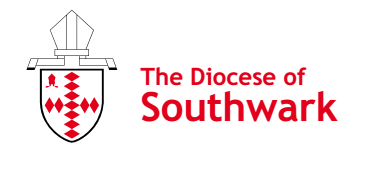 Academic Study.Grants are available to assist all clergy with training and development needs that have been identified through the Ministerial Development Review process.Grants are intended primarily for the development of clergy in their leadership in mission and ministry and clergy should not expect to receive a grant towards academic study unless the study clearly supports their ministerial role. You should note that grants will only be given for post graduate training at accredited institutions, and that grants are very rarely given for lengthy counselling or psychotherapy trainingThe process is intended to be fair, transparent and accountable. In all situations, clergy are encouraged to ask parishes to contribute to the costs of their development, including academic study. They should be mindful of colleagues whose parishes are unable to contribute to their development, and apply only in cases of genuine need.Clergy with incumbent status, undertaking academic study which can be shown to have an impact on their ministry or leadership for mission, may apply for funding of up to £1,000 per year for up to three years, depending on the satisfactory completion of each year’s study.There is a limited fund for this type of grant and its payment will depend on the relevance of the study being identified through MDR, and with a strong expectation that it will benefit not only the individual, but the present and future ministry of the parish, the Diocese and the wider church.Funding for academic study is not usually available to clergy within three years of retirement. Clergy may apply for this funding in the same year as a sabbatical only if the study is ongoing and the sabbatical time is intended to complement it. A clergy person taking a sabbatical to complete academic study cannot receive two grants, i.e. will not receive an academic grant and a sabbatical grant.Grant Application for Academic StudyPlease cut and paste this page into a new document and send it to the Director of Discipleship and Ministry, mandy.ford@southwark.anglican.org If this application is for the second, or subsequent year of an academic course, please attach a transcript showing your achievement in the year prior to this application.You will receive confirmation of the amount of your grant within 6 weeks of receipt of this application. Funds are paid directly into the bank account into which your stipend is paid.NameParish/Chaplaincy/WorkplaceMDR ReviewerMDR DateMinisterial Development Plan DatePlease attach your plan if it has not previously been sent to the Director of Discipleship and MinistryAcademic Course to be undertaken (Please give sufficient detail for the Director of Discipleship and Ministry to see the link between your MDR and this academic course) Year of CommencementYear of CompletionTotal cost per annumSources of remaining funding (parish/personal/grant)If you are not currently engaged in sharing your learning through e.g. teaching on the Bishops Certificate, IME Programme, or through St Augustine’s, please indicate your areas of expertise and willingness to contribute to learning in the diocese.